и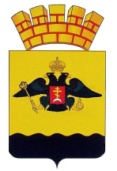 РЕШЕНИЕГОРОДСКОЙ ДУМЫ МУНИЦИПАЛЬНОГО ОБРАЗОВАНИЯ ГОРОД НОВОРОССИЙСКот ____________________					                         № ______г. НовороссийскО внесении изменений в решение городской Думы муниципального образования город Новороссийск от 18 июля 2023 года № 415 «О муниципальной службе в муниципальном образовании город Новороссийск»В соответствии с Федеральными законами от 25 декабря 2008 года 
№ 273-ФЗ «О противодействии коррупции», от 2 марта 2007 года № 25-ФЗ                 «О муниципальной службе в Российской Федерации»,  от 10 июля 2023 года                      № 286-ФЗ «О внесении изменений в отдельные законодательные акты Российской Федерации», руководствуясь Уставом муниципального образования город Новороссийск, городская Дума муниципального образования город Новороссийск  р е ш и л а:В приложении № 1 «Положение о муниципальной службе в муниципальном образовании город Новороссийск», утвержденное решением городской Думы муниципального образования город Новороссийск 
от 18 июля 2023 года № 415, статью 31 дополнить пунктом 4.1. следующего содержания:«4.1. Муниципальный служащий освобождается от ответственности за несоблюдение ограничений и запретов, требований о предотвращении или об урегулировании конфликта интересов и неисполнение обязанностей, установленных Федеральным законом от 2 марта 2007 года № 25-ФЗ «О муниципальной службе в Российской Федерации» и другими федеральными законами в целях противодействия коррупции, в случае, если несоблюдение таких ограничений, запретов и требований, а также неисполнение таких обязанностей признается следствием не зависящих от него обстоятельств в порядке, предусмотренном частями 3 - 6 статьи 13 Федерального закона от 25 декабря 2008 года № 273-ФЗ «О противодействии коррупции».2.	Отделу информационной политики и средств массовой информации администрации муниципального образования город Новороссийск обеспечить официальное опубликование (обнародование) настоящего решения в печатном средстве массовой информации и размещение (опубликование) настоящего решения на официальном сайте администрации и городской Думы муниципального образования город Новороссийск в информационно-телекоммуникационной сети «Интернет».3.	Контроль за выполнением настоящего решения возложить на председателя постоянного комитета городской Думы по законности, правопорядку и правовой защите граждан А.П. Антонова и главу муниципального образования город Новороссийск А.В. Кравченко.4.	Настоящее решение вступает в силу со дня его официального опубликования. Глава муниципального образования	         Председатель городской Думыгород Новороссийск		     ______________ А.В. Кравченко		         ______________ А.В. Шаталов